DescripciónEn este seminario se practicarán técnicas y ejercicios para incorporar dentro del aula de clases en la enseñanza del español. A través de la lectura teórica y de casos de estudio, diseñaremos y pondremos a prueba diferentes actividades utilizando la comida como elemento para la enseñanza de lengua y cultura, aprovechando el enorme potencial pedagógico de la comida como forma de expresión cultural. El curso se basará en dos núcleos principales: 1) Lectura y discusión de artículos académicos sobre las posibilidades pedagógicas de la comida y 2) Actividades prácticas, tales como la elaboración de un recetario o mapa gastronómico colectivo, la creación de un blog o video sobre comida, la visita al mercado local, y juegos de vocabulario y de gramática. A través de esta clase, los estudiantes 1) profundizarán en su conocimiento sobre las posibilidades educativas de los alimentos, y 2) desarrollarán un amplio repertorio de actividades para su uso en el aula.ObjetivoEl objetivo de este seminario es practicar el desarrollo de técnicas y maneras de incorporar literatura, cultura y audiovisuales en la enseñanza del idioma. En base a investigaciones teóricas sobre L2 y las experiencias personales de cada estudiante, se explorarán maneras de incorporar materiales diversos para enriquecer la pedagogía.Cada alumno realizará un programa como proyecto final en el que incorpore los materiales discutidos durante la clase al igual que materiales que encuentre en sus investigaciones, en el que presente técnicas diversas para la enseñanza del idioma a través de productos culturales.MaterialesTodos los materiales del curso estarán en Moodle. Las páginas incluidas en este syllabus son iniciales, durante el transcurso del curso se pueden añadir lecturas breves adicionales.Asistencia y participaciónSegún los lineamientos de nuestro programa SLI, no se permite ninguna falta durante el curso. Cada ausencia causará penalización con un 10% de la nota final. En caso de una causa razonable para no asistir a una sesión, el estudiante deberá comunicarse con el profesor y la coordinación de nuestro programa.La participación debe ser activa y se espera que cada estudiante participe en las actividades asignadas.PresentaciónLa presentación se hará sobre el programa que cada estudiante diseñará. La presentación se hará en 15 minutos y deberá ser una descripción y práctica de los materiales que haya desarrollado durante el curso. La presentación deberá incluir componentes teóricos y también de la experiencia personal de cada estudiante. Actividades en claseDurante la clase se desarrollarán y practicarán ejercicios de análisis y desarrollo de actividades. La actividad se desarrollará generalmente en grupos. Las actividades que se desarrollen irán generando práctica y conocimiento a través del diálogo y la revisión colectiva.TareaLas lecturas, los avances del trabajo final y las actividades que queden pendientes en clase, serán entregadas a manera de tarea. También algunas sesiones tendrán trabajos breves a completar en casa.Trabajo finalCada estudiante elaborará un plan pedagógico para una unidad. El plan debe incluir al menos 3 temas de cultura y comprensión. El programa debe detallar lo siguiente:a) Nivel a enseñar, b) Resultados del aprendizaje, c) Estándares, d) Tiempo que dura cada clase del plan, e) Actividades y f) Evaluaciones.Distribución de la calificaciónAsistencia y participación 10%Presentación 25%Tarea 25%Trabajo final 40%CalificaciónSemana 1 Semana 2 Semana 3 Apéndices. Rúbricas.Participación en clase y presentación personal.SOU Cares SOU has a wide range of resources to help you succeed. Our faculty, staff, and administration are dedicated to providing you with the best possible support. The SOU Cares Report allows us to connect you with staff members who can assist with concerns, including financial, health, mental health, wellbeing, legal concerns, family concerns, harassment, assault, study skills, time management, etc. You are also welcome to use the SOU Cares Report to share concerns about yourself, a friend, or a classmate at http://www.sou.edu/ssi. These concerns can include reports related to academic integrity, harassment, bias, or assault. Reports related to sexual misconduct or sexual assault can be made anonymously or confidentially. Student Support and Intervention provides recourse for students through the Student Code of Conduct, Title IX, Affirmative Action, and other applicable policies, regulations, and laws.  Academic Honesty Statement and Code of Student ConductStudents are expected to maintain academic integrity and honesty in completion of all work for this class. According to SOU’s Student Code of Conduct: “Acts of academic misconduct involve the use or attempted use of any method that enables a student to misrepresent the quality or integrity of his or her academic work and are prohibited”.Such acts include, but are not limited to: copying from the work of another, and/or allowing another student to copy from one’s own work; unauthorized use of materials during exams; intentional or unintentional failure to acknowledge the ideas or words of another that have been taken from any published or unpublished source; placing one’s name on papers, reports, or other documents that are the work of another individual; submission of work resulting from inappropriate collaboration or assistance; submission of the same paper or project for separate courses without prior authorization by faculty members; and/or knowingly aiding in or inciting the academic dishonesty of another.Any incident of academic dishonesty will be subject to disciplinary action(s) as outlined in SOU’s Code of Student Conduct: https://inside.sou.edu/assets/policies/CodeofStudentConduct.pdf In case of loss, theft, destruction or dispute over authorship, always retain a copy of any work you produce and submit for grades.  Retain all written work that has been graded and handed back to you. Statement on Title IX and Mandatory ReportingFederal law requires that employees of institutions of higher learning (faculty, staff andadministrators) report to a Title IX officer any time they become aware that a student is a victim or perpetrator of gender-based bias, sexual harassment, sexual assault, domestic violence, or stalking. Further, Oregon law requires a mandatory report to law enforcement of any physical or emotional abuse of a child or other protected person, including elders and people with disabilities, or when a child or other protected person is perceived to be in danger of physical or emotional abuse. If you are the victim of sexual or physical abuse and wish to make a confidential disclosure please use the confidential advising available at http://www.sou.edu/ssi/confidential-advisors.html, or use Southern Oregon University'sAnonymous Harassment, Violence, and Interpersonal Misconduct Reporting Form: https://jfe.qualtrics.com/form/SV_7R7CCBciGNL473L SOU Academic Support/Disability Resources:To support students with disabilities in acquiring accessible books and materials, and in planning their study and time management strategies, SOU requires all professors to include information regarding Academic Support and Disability Resources on course syllabi. It is the policy of Southern Oregon University that no otherwise qualified person shall, solely by reason of disability, be denied access to, participation in, or benefits of any service, program, or activity operated by the University. Qualified persons shall receive reasonable accommodation/modification needed to ensure equal access to employment, educational opportunities, programs, and activities in the most appropriate, integrated setting, except when such accommodation creates undue hardship on the part of the provider. These policies are in compliance with Section 504 of the Rehabilitation Act of 1974, the Americans with Disabilities Act of 1990, and other applicable federal and state regulations that prohibit discrimination on the basis of disability.If you are in need of support because of a documented disability (whether it be learning, mobility, psychiatric, health-related, or sensory) you may be eligible for academic or other accommodations through Disability Resources. See the Disability Resources webpage at
www.sou.edu/dr for more information or to schedule an appointment. If you are already working with Disability Resources, make sure to request your accommodations for this course as quickly as possible to ensure that you have the best possible access.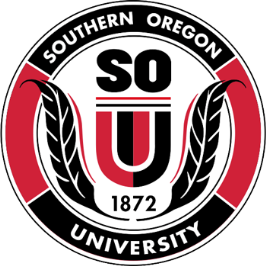 Summer Language Institute (Guanajuato, Mexico)Southern Oregon UniversityMaster of Arts in Spanish Language TeachingSPAN 516: Incorporación de la comida en la enseñanza del Español Horario de clase: Lunes, miércoles y viernes, 4:15-6:15 pm24 de junio-12 de julio, 2024                         Summer Language Institute (Guanajuato, Mexico)Southern Oregon UniversityMaster of Arts in Spanish Language TeachingSPAN 516: Incorporación de la comida en la enseñanza del Español Horario de clase: Lunes, miércoles y viernes, 4:15-6:15 pm24 de junio-12 de julio, 2024                         Profesor:  Dr. Enrique Chacón Dr. Enrique Chacón E-mail:  chaconl@sou.edu chaconl@sou.edu A 94 – 100%C 74 – 76%A–90 – 93%C–70 – 73%B+87 – 89%D+67 – 69%B 84 – 86%D 64 – 66%B–80 – 83%D–60 – 63%C+77 – 79%F 0 - 59%24 de junioIntroducción al curso. Las posibilidades pedagógicas de lo culinario  para enseñar lengua y cultura.26 de junioAbsalom, Matt. Anderson, Lara. The Language of Food: Carving out a Place for Food Studies in Language Curricula. 371-384.28 de junioAntes de clase:Investigar menús, restaurantes y comidas en tu región. Durante la clase:Elaboración de un mapa gastronómico.1 de julioAntes de clase:Seedhouse, Paul, Heslop, Phil, Kharrufa, Ahmed “Cooking as a Language Learning Task” 1-133 de julioVisitar el mercado de Guanajuato.Lectura breve: Connection Through Cooking: How Spanish Teacher Wilmer Barrera Approaches Teaching Latin American Culture 5 de julioEnseñar comida e idioma con las fiestas: Investigar las comidas tradicionales sobre el día de muertos, navidad, acción de gracias y otras celebraciones de América Latina en Estados Unidos.8 de julioAntes de clase:Teaching Language and Culture in a Digital Age. Silvia Chamberlin 11 páginas Durante la clase: Diseño de prácticas en clase, el uso de materiales digitales online.10 de julioMills, Amanda. “¡Que aproveche! An American Student’s Encounter with the Culture and Language of Spanish Food” 2-15.12 de julioPresentaciones.Conclusiones, comentarios finales.A  Las ideas expresadas son claras, bien argumentadas y sustentadas con ejemplosExcelente uso del lenguajeLos comentarios son relevantes al tema y son un buen aporte a la discusiónB  Las ideas expresadas no tienen argumento convincentes ni ejemplos que las sustentenBuen uso del lenguajeLas ideas no son relevantes o importantes para las preguntas o comentarios acerca del tema a discutirC  Las ideas expresadas no son sustentadas El uso del lenguaje es suficienteLos comentarios son inconsistentes, repetitivos o son comentarios irrelevantesD  Las ideas expresadas son vagas y no ofrecen evidenciasEl uso del lenguaje es deficienteLos comentarios son irrelevantes, inapropiados o sin conexión a la discusiónFNo expresa ninguna idea; no participa en las discusiones